Regulamin konkursu #zkulturanaty – gadżety do wzięcia!Czas czytania: 5 min§1. Postanowienia ogólneOrganizatorem konkursu o nazwie „#zkulturanaty – gadżety do wzięcia!” zwanego dalej "Konkursem" oraz fundatorem nagród jest Ośrodek Kultury w Dzielnicy Wesoła m.st. Warszawy z siedzibą w Warszawie, ul. Starzyńskiego 21, 05-075 Warszawa, zwany dalej "Organizatorem".Konkurs zostanie przeprowadzony na profilach Ośrodka Kultury w Dzielnicy Wesoła @okwesola w serwisie Facebook (www.facebook.com/okwesola) oraz @ok_wesola w serwisie Instagram (www.instagram.com/ok_wesola) zwanymi "Profilami", 
w dniach od 21 maja 2021 od godz. 09:00 do dnia 23 maja 2021 do godz. 21:59 
na warunkach i zasadach określonych w niniejszym Regulaminie.Regulamin stanowi podstawę organizacji Konkursu i określa prawa i obowiązki jego Uczestników.Organizator oświadcza, że Konkurs nie jest w żaden sposób sponsorowany, popierany, zarządzany ani powiązany z podmiotami będącymi właścicielami serwisu społecznościowego Facebook i Instagram.§ 2. Uczestnictwo w KonkursieUczestnictwo w Konkursie jest nieodpłatne.Uczestnikami Konkursu mogą być pełnoletnie osoby fizyczne, posiadające pełną zdolność do czynności prawnych oraz zamieszkałe na terytorium Rzeczypospolitej Polskiej, spełniające warunki określone w Regulaminie.Uczestnikami Konkursu nie mogą być pracownicy Ośrodka Kultury w Dzielnicy Wesoła oraz pracownicy Filii ODT „Pogodna” i ODT „Zielona”, jak również ich małżonkowie, dzieci, rodzice oraz rodzeństwo.Uczestnikami Konkursu mogą być wyłącznie osoby, które odwiedzą Profil Ośrodka Kultury w Dzielnicy Wesoła @okwesola w serwisie Facebook (www.facebook.com/okwesola) lub @ok_wesola w serwisie Instagram (www.instagram.com/ok_wesola).Przystąpienie do Konkursu jest równoznaczne z akceptacją przez uczestnika Regulaminu w całości. Uczestnik zobowiązuje się do przestrzegania określonych w nim zasad, jak również potwierdza, iż spełnia wszystkie warunki, które uprawniają go do udziału w Konkursie.Uczestnictwa w Konkursie, jak i praw i obowiązków z nimi związanych, w tym także prawa do żądania wydania nagrody, nie można przenosić na inne osoby.§ 3. Przebieg i warunki udziału w KonkursieUdział w Konkursie mogą wziąć wyłącznie uczestnicy będący użytkownikami serwisu Facebook, którzy są "obserwującymi" Profil Ośrodka Kultury @okwesola (www.facebook.com/okwesola) lub uczestnicy będący użytkownikami serwisu Instagram, którzy obserwują Profil Ośrodka Kultury @ok_wesola (www.instagram.com/ok_wesola).Określenie siebie jako "obserwujący" Profil odbywa się za pomocą standardowej funkcji serwisu Facebook poprzez naciśnięcie przycisku "Lubię to" dostępnego odpowiednio 
na Profilu Ośrodka Kultury w Dzielnicy Wesoła @okwesola lub w przypadku Instagrama przycisku „Obserwuj”.Aby wziąć udział w Konkursie, należy w dniach 21 maja - 23 maja 2021 roku 
na Facebookowym Profilu Ośrodka Kultury @okwesola lub Instagramowym Profilu Ośrodka Kultury @ok_wesola w komentarzu do posta konkursowego zamieścić informację, dlaczego to właśnie Ty powinieneś otrzymać zestaw gadżetów Ośrodka Kultury.Dopuszcza się dowolną ilość odpowiedzi przez jednego Uczestnika.Poprzez wzięcie udziału w Konkursie w sposób określony w niniejszym paragrafie uczestnik Konkursu oświadcza, że wyraża zgodę na publiczne udostępnianie swojego imienia i nazwiska w przypadku zwycięstwa w Konkursie na Profilach Ośrodka Kultury 
w Dzielnicy Wesoła: @okwesola (Facebook) i @ok_wesola (Instagram).§ 4. Zasady wyłaniania zwycięzcówKonkurs przewiduje 3 (trzech) zwycięzców.Zwycięzcy Konkursu zostaną wyłonieni przez jury. Organizator w dniu 24 maja 2020 r. o godzinie 13:00 opublikuje na swoich Profilach @okwesola (Facebook), @ok_wesola (Instagram) wyniki konkursu. § 5. NagrodyNagrodą w Konkursie jest zestaw gadżetów Ośrodka Kultury promujący kampanię „z kulturą na Ty”. Zestaw zawiera materiałową torbę, kubek oraz długopis.Organizator ufundował 3 (trzy) nagrody, po jednej dla każdego zwycięzcy.Nagrody konkursowe zostaną zrealizowane wyłącznie w postaci określonej Regulaminem bez możliwości wypłaty ich równowartości w gotówce, zamiany na inną nagrodę rzeczową lub przeniesienia na inną osobę.Jeżeli zwycięzca Konkursu nie spełni któregokolwiek z warunków określonych w § 2 §3 lub § 4 Regulaminu lub nie odbierze przyznanej mu nagrody w terminie 
do 15 lipca 2021 r., jego prawo do nagrody wygasa. W takim wypadku nagrody pozostają do dyspozycji Organizatora.§ 6. Postępowanie reklamacyjneReklamacje dotyczące spraw związanych z Konkursem należy składać na piśmie wraz 
z uzasadnieniem do Organizatora na adres: Ośrodek Kultury w Dzielnicy Wesoła m.st. Warszawy z siedzibą w Warszawie, ul. Starzyńskiego 21, 05-075 Warszawa. Reklamacje należy składać w terminie 14 (czternastu) dni od daty opublikowania listy zwycięzców - bezpośrednio lub listem poleconym (decyduje data stempla pocztowego).Reklamacje rozpatrywać będzie Organizator w terminie 30 (trzydziestu) dni od dnia 
ich otrzymania. Odpowiedź w sprawie reklamacji zostanie przesłana na adres wskazany 
w piśmie zawierającym reklamację.§ 7. Ochrona danych osobowychDane osobowe uczestników Konkursu będą przetwarzane w celu przeprowadzenia Konkursu, wyłonienia zwycięzcy i przyznania, realizacji, odbioru i rozliczenia nagrody, na co Uczestnicy wyrażają zgodę, przystępując do Konkursu.Przetwarzanie danych, o których mowa w ustępie 1 niniejszego paragrafu, obejmuje także publikację imienia i nazwiska uczestnika na Profilach Ośrodka Kultury w Dzielnicy Wesoła m.st. Warszawy (www.facebook.com/okwesola, www.instagram.com/ok_wesola)Dane osobowe uczestników Konkursu będą wykorzystywane zgodnie z warunkami określonymi  Rozporządzeniem Parlamentu Europejskiego i Rady (UE) 2016/679 z dnia 27 kwietnia 2016 r. w sprawie ochrony osób fizycznych w związku z przetwarzaniem danych osobowych i w sprawie swobodnego przepływu takich danych (zwane dalej „RODO”) oraz na podstawie powszechnie obowiązujących przepisów prawa. Administratorem danych osobowych uczestników Konkursu jest Ośrodek Kultury w Dzielnicy Wesoła m.st. Warszawy z siedzibą w Warszawie, ul. Starzyńskiego 21, 
05-075 Warszawa, reprezentowany przez Dyrektora.W sprawach związanych z danymi osobowymi można kontaktować się z Inspektorem Ochrony Danych, e-mail: wesolakultura@domkulturywesola.net Odbiorcami danych osobowych będą wyłącznie podmioty uprawnione 
do uzyskania danych osobowych na podstawie przepisów prawa. Pozyskane w trakcie trwania Konkursu dane osobowe przechowywane będą w czasie określonym przepisami prawa. Dane osobowe uczestników Konkursu nie będą przetwarzane w sposób zautomatyzowany, w tym również w formie profilowania. Dane osobowe uczestników Konkursu nie będą przekazywane do państwa trzeciego 
lub organizacji międzynarodowych. Uczestnikom Konkursu przysługuje prawo dostępu do swoich danych oraz otrzymania ich kopii; prawo sprostowania (poprawiania) swoich danych; prawo usunięcia danych, ograniczenia przetwarzania danych; prawo wniesienia sprzeciwu wobec przetwarzania danych; prawo przenoszenia danych; prawo wniesienia skargi do organu nadzorczego.Podanie danych osobowych jest dobrowolne, lecz ich niepodanie uniemożliwia udział w Konkursie.§ 8. Postanowienia końcoweW sprawach nieuregulowanych Regulaminem zastosowanie mają przepisy Kodeksu cywilnego.Regulamin wchodzi w życie z dniem 21 maja 2021 r.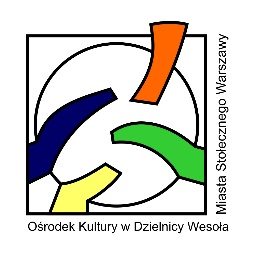 Ośrodek Kultury w Dzielnicy Wesoła m.st. Warszawy05-075 Warszawa, ul. Starzyńskiego 21Tel. 22 773 61 88, 773 55 99www.domkulturywesola.net, www.facebook.com/okwesola 